РЕШЕНИЕ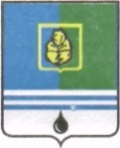 ДУМЫ ГОРОДА КОГАЛЫМАХанты-Мансийского автономного округа - ЮгрыОт «23» декабря 2020 г. 							 №518-ГД О внесении изменений в решение Думы города Когалыма от 25.10.2017 №119-ГДВ соответствии с Регламентом Думы города Когалыма, Дума города Когалыма РЕШИЛА:1. Внести в приложение к решению Думы города Когалыма от 25.10.2017 №119-ГД «О делегировании депутатов Думы города Когалыма для участия в деятельности комиссий, советов и других совещательных органов» следующие изменения:1.1. в пунктах 7, 15 слова «Зубарев Владислав Петрович» исключить. ПредседательДумы города Когалыма					А.Ю.Говорищева